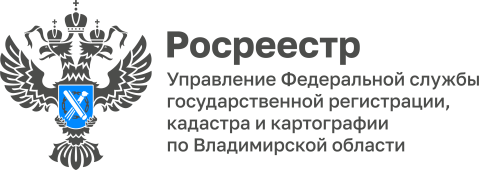 ПРЕСС-РЕЛИЗУправление Росреестра по Владимирской области информирует об изменениях законодательства о лицензировании геодезической и картографической деятельности в 2024 году Управление Росреестра по Владимирской области обращает внимание лиц, заинтересованных в получении лицензии на геодезическую и картографическую деятельность, на изменения законодательства о лицензировании геодезической и картографической деятельности в 2024 году.Постановлением Правительства Российской Федерации от 23.12.2023 № 2269 «О внесении изменений в постановление Правительства Российской Федерации от 12 марта 2022 № 353» внесены изменения, в том числе, в пункт 9 постановления Правительства Российской Федерации от 12.03.2022 № 353 «Об особенностях разрешительной деятельности в Российской Федерации»: с 01.01.2024 по 31.12.2029 за предоставление лицензии на осуществление геодезической и картографической деятельности, а также за внесение изменений в реестр лицензий требуется оплата государственных пошлин.Размеры пошлин установлены подпунктом 92 пункта 1 статьи 333.33 Налогового кодекса Российской Федерации и составляет: 7 500 рублей - за предоставление лицензии; 3 500 рублей - за внесение изменений в реестр лицензий на основании заявления о внесении изменений в реестр лицензий, связанное с внесением дополнений в сведения об адресах мест осуществления лицензируемого вида деятельности, о выполняемых работах в составе лицензируемого вида деятельности, 750 - рублей за внесение изменений в реестр лицензий на основании заявления о внесении изменений в реестр лицензий в других случаях.Материал подготовлен Управлением Росреестра по Владимирской областиКонтакты для СМИУправление Росреестра по Владимирской областиг. Владимир, ул. Офицерская, д. 33-аОтдел организации, мониторинга и контроля(4922) 45-08-29, (4922) 45-08-26